Lesson 3 Practice ProblemsPentagon  is the image of pentagon  after a dilation centered at . What is the scale factor of this dilation?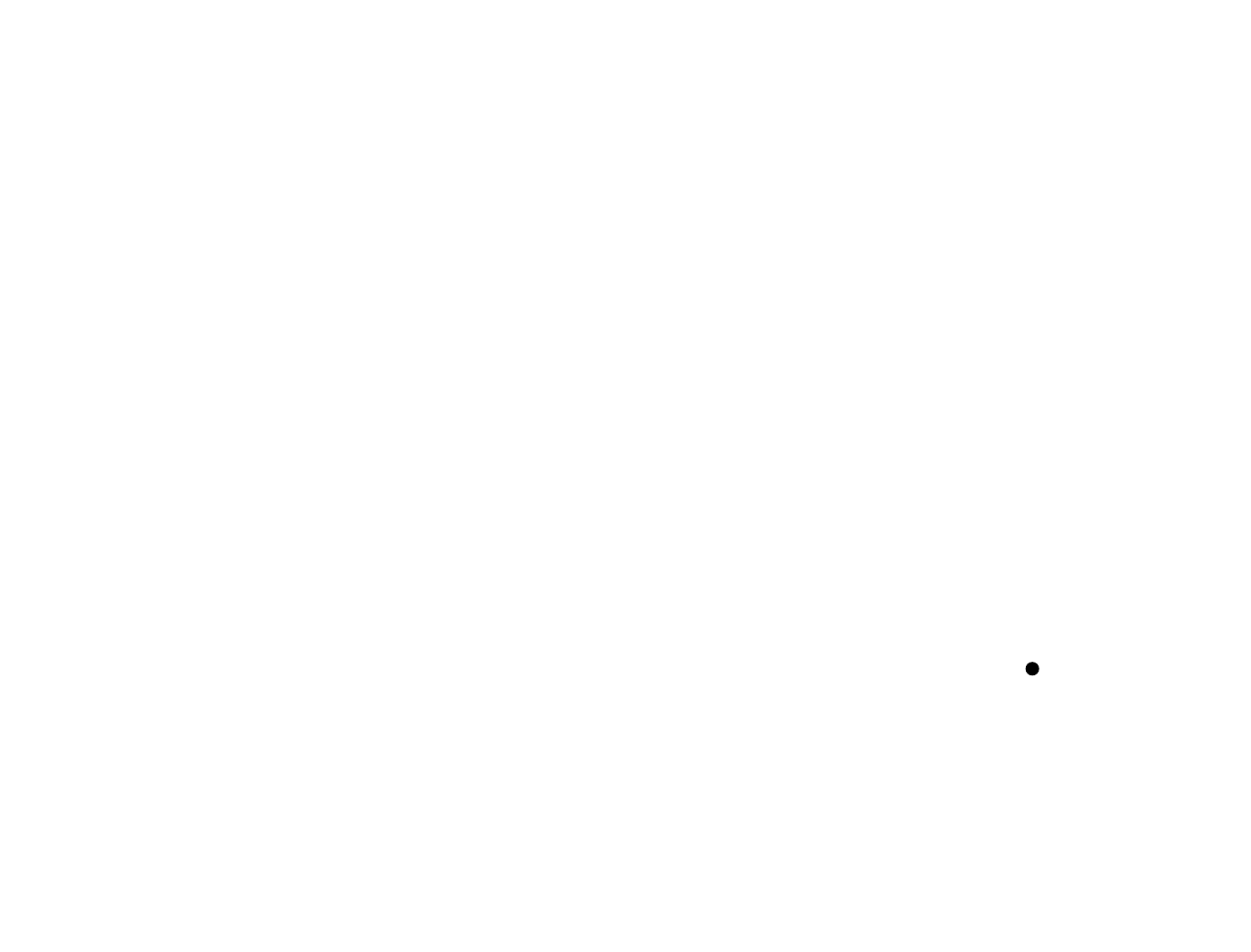 A polygon has perimeter 12 units. It is dilated with a scale factor of . What is the perimeter of its image?9 units12 units16 unitsIt cannot be determined.Triangle  is taken to triangle  by a dilation. Which of these scale factors for the dilation would result in an image that was larger than the original figure?1Dilate quadrilateral  using center  and scale factor 2.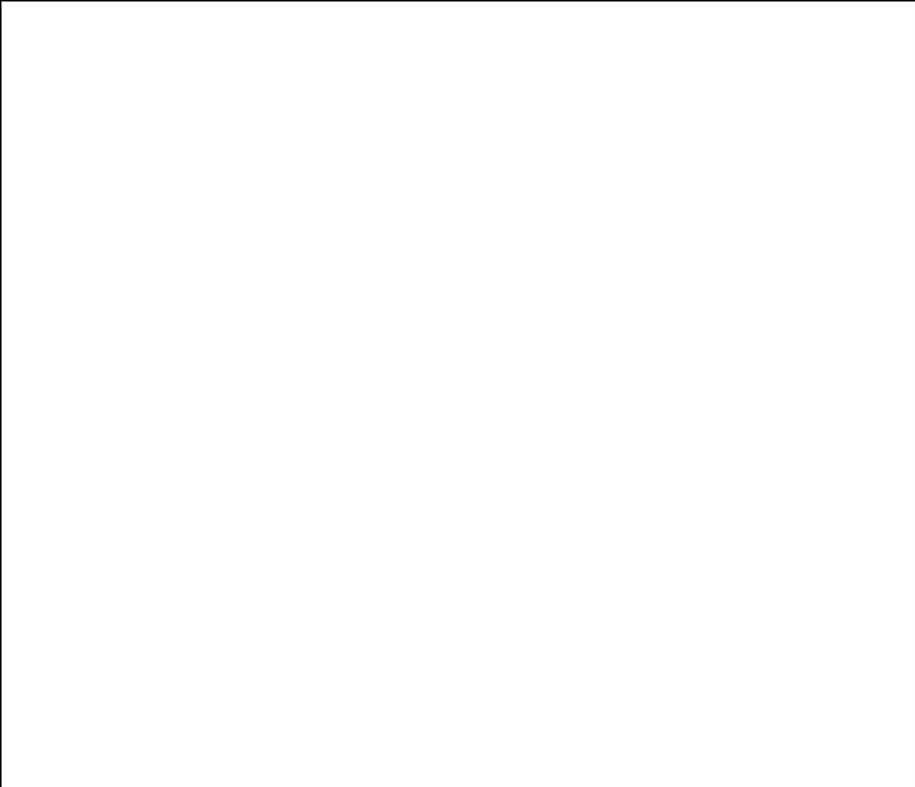 (From Unit 3, Lesson 2.)Dilate Figure  using center  and scale factor 3.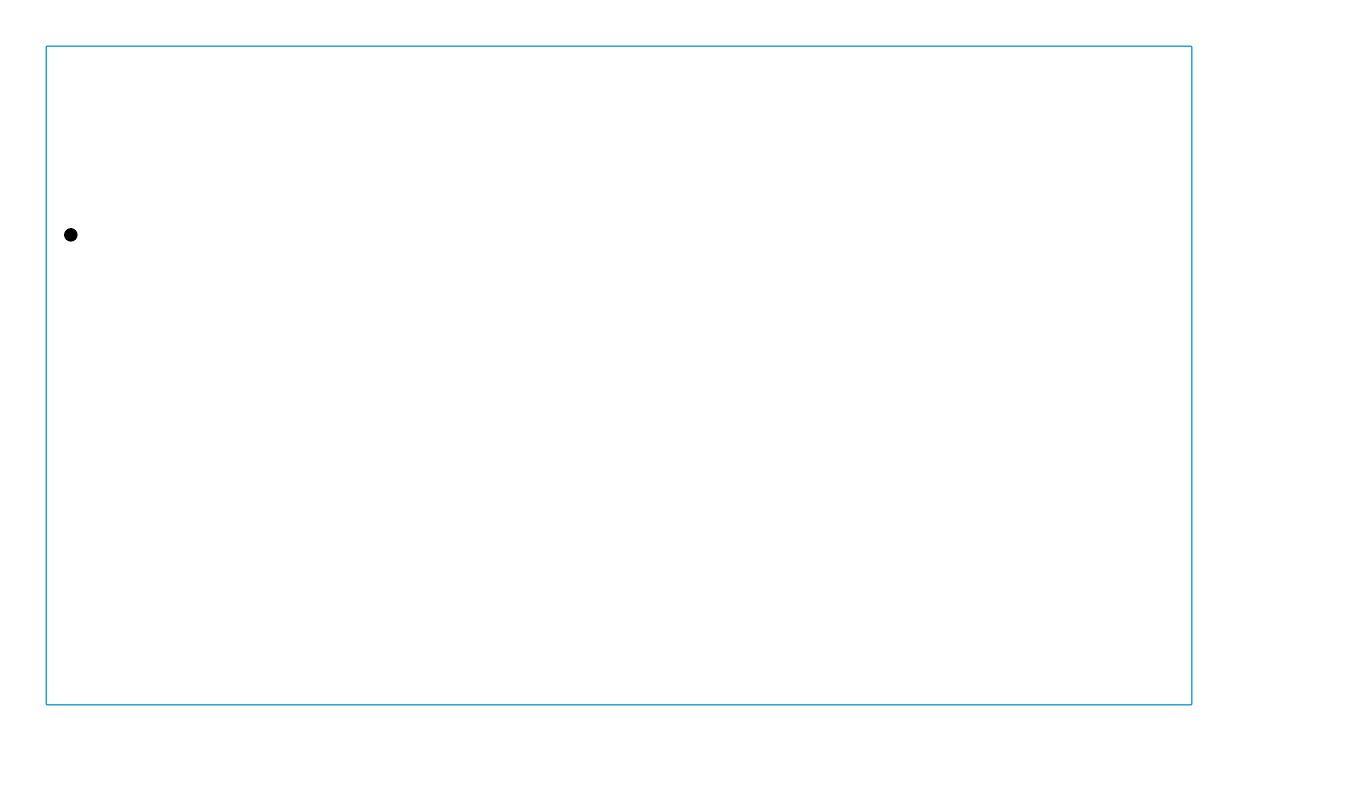 (From Unit 3, Lesson 2.)Polygon Q is a scaled copy of Polygon P.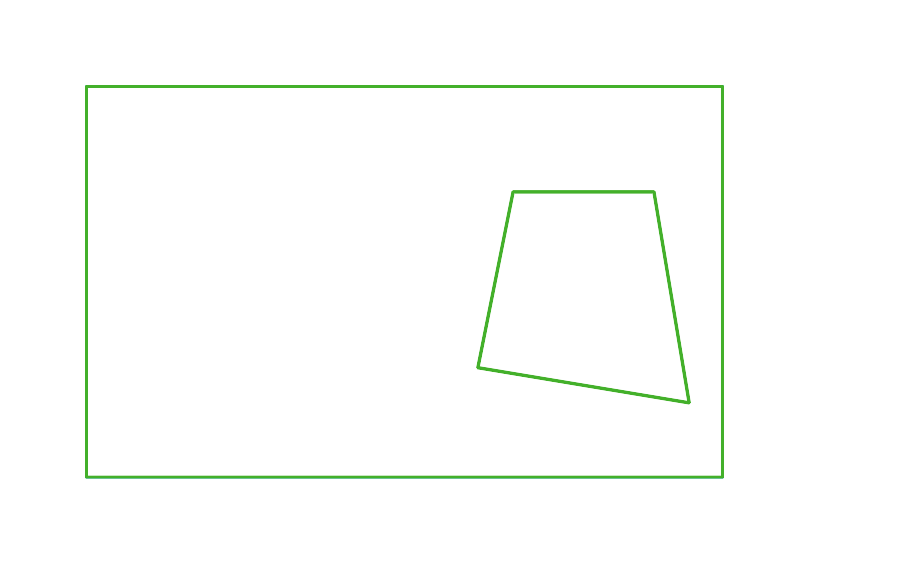 The value of  is 6, what is the scale factor?34(From Unit 3, Lesson 1.)Prove that segment  is congruent to segment . 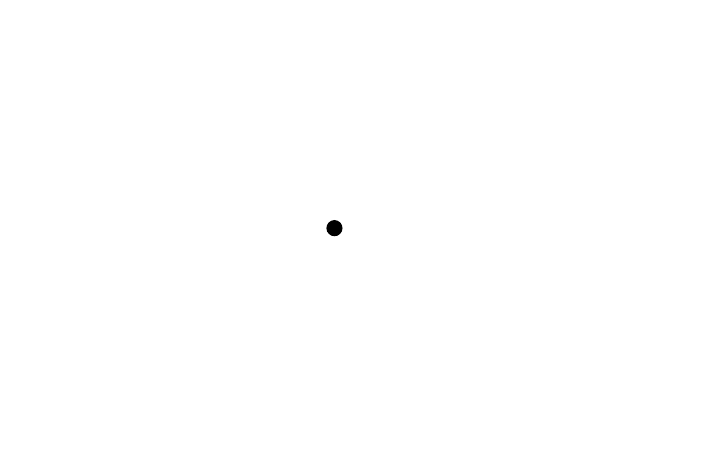 (From Unit 2, Lesson 10.)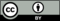 © CC BY 2019 by Illustrative Mathematics®